MetLife Basic Term Life / AD&D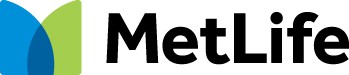 Metropolitan Life Insurance CompanyPlan BenefitsAll Active Full - Time Employees Working 30 hoursTerm Life Features1:Continuation of Life Insurance while totally disabled as defined by the Group Policy*2Accelerated Benefits Option3Life Settlement Account®4Grief Counseling5Funeral Discounts and Planning Services6Additional Features:WillsCenter.com®7AD&D Features 1: Additional Features:Seat Belt Benefit*8	• Air Bag Benefit*Child Care Benefit*	• Common Carrier Benefit*Life Settlement Account4Plan BenefitsWhat Is Not Covered?Like most insurance plans, this plan has exclusions. In addition, a reduction schedule may apply. Please see your benefits administrator or certificate for specific details.For AD&D coverage only, no benefit will be paid for any loss resulting from or caused or contributed to by; physical or mental illness or infirmity or the diagnosis or treatment of such illness or infirmity; an infection, other than infection occurring in an external accidental wound; suicide or attempted suicide; intentionally self-inflicted injury; war, whether declared or undeclared; or act of war, insurrection, rebellion, or riot; committing or trying to commit a felony; the voluntary intake or use by any means of any drug, medication or sedative, unless it is taken or used as prescribed by a physician, or an "over the counter" drug, medication or sedative taken as directed; alcohol in combination with any drug, medication, sedative; or poison, gas or fumes.Life and AD&D coverages are provided under a group insurance policy (Policy Form GPNP99 or G2130-S) issued to your employer by MetLife. Life and AD&D coverages under your employer's plan terminates when your employment ceases, when your Life and AD&D contributions cease, or upon termination of the group insurance policy. Should your life insurance coverage terminate, for reasons other non-payment of premium, you may convert it to a MetLife individual permanent policy without providing medical evidence of insurability. Dependent Life coverage will terminate when a dependent no longer qualifies as a dTehpisesnudmenmt.ary provides for an overview of your plan's benefits. These benefits are subject to the terms and conditions of the contract between MetLife and your employer. Specific details regarding these provisions can be found in the certificate. If you have additional questions regarding the Life Insurance program underwritten by Metlife, please contact your benefits administrator or MetLife. Like most group life insurance policies, MetLife group policies contain exclusions, limitations, terms and conditions for keeping them in force. Please see your certificate for complete details.1 Features may vary depending on jurisdiction.2 Total disability or totally disabled means your inability to do your job and any other job for which you may be fit by education, training or experience, due to injury or sickness. Please note that a benefit is only available after you have participated in the Basic/Supplemental Term Life Plan for 1 year and it is only available to the employee.3 When life expectancy is certified by a physician to be 12 months or less. The Accelerated Benefits Option (ABO) is subject to state availability and regulation. The ABO benefits are intended to qualify for favorable federal tax treatment, in which case the benefits will not be subject to federal taxation. This information was written as a supplement to the marketing of life insurance products. Tax laws relating to accelerated benefits are complex and limitations may apply. You are advised to consult with and rely on an independent tax advisor about your own particular circumstances. Receipt of ABO benefits may affect your eligibility, or that of your spouse or your family, for public assistance programs such as medical assistance (Medicaid), Temporary Assistance to Needy Families (TANF), Supplementary Social Security Income (SSI) and drug assistance programs. You are advised to consult with social service agencies concerning the effect that receipt of ABO benefits will have on public assistance eligibility for you, your spouse or your family.[For CA cases only: This is a life insurance benefit that also gives you the option to accelerate some or all of the death benefit in the event you meet the criteria for a qualifying event described in the policy. This policy or certificate does not provide long-term care insurance subject to California long-term care insurance law. This policy or certificate is not a California Partnership for Long-Term Care program policy. This policy or certificate is not a Medicare supplement (policy or certificate).]4 Subject to state law, and/or group policyholder direction, the Total Control Account is provided for all Life and AD&D benefits of $5,000 or more. The TCA is not insured by the Federal Deposit Insurance Corporation or any government agency. The assets backing TCA are maintained in MetLife's general account and are subject to MetLife's creditors. MetLife bears the investment risk of the assets backing the TCA, and expects to earn income sufficient to pay interest to TCA Accountholders and to provide a profit on the operation of the TCAs. Guarantees are subject to the financial strength and claims paying ability of MetLife.5 Grief Counseling services are provided through an agreement with LifeWorks US Inc. LifeWorks is not an affiliate of MetLife, and the services LifeWorks provides are separate and apart from the insurance provided by MetLife. LifeWorks has a nationwide network of over 30,000 counselors. Counselors have masters or doctoral degrees and are licensed professionals. The Grief Counseling program does not provide support for issues such as: domestic issues, parenting issues, or marital/relationship issues (other than a finalized divorce). For such issues, members should inquire with their human resources department about available company resources. This program is available to insureds, their dependents and beneficiaries who have received a serious medical diagnosis or suffered a loss. Events that may result in a loss are not covered under this program unless and until such loss has occurred. Services are not available in all jurisdictions and are subject to regulatory approval. Not available on all policy forms.6 Services and discounts are provided through a member of the Dignity Memorial® Network, a brand name used to identify a network of licensed funeral, cremation and cemetery providers that are affiliates of Service Corporation International (together with its affiliates, “SCI”), 1929 Allen Parkway, Houston, Texas. The online planning site is provided by SCI Shared Resources, LLC. SCI is not affiliated with MetLife, and the services provided by Dignity Memorial members are separate and apart from the insurance provided by MetLife. Not available in some states. Planning services, expert assistance, and bereavement travel services are available to anyone regardless of affiliation with MetLife. Discounts through Dignity Memorial’s network of funeral providers are pre-negotiated. Not available where prohibited by law. If the group policy is issued in an approved state, the discount is available for services held in any state except KY and NY, or where there is no Dignity Memorial presence (AK, MT, ND, SD, and WY). For MI and TN, the discount is available for “At Need” services only. Not approved in AK, FL, KY, MT, ND, NY and WA.7 WillsCenter.com is a document service provided by SmartLegalForms, Inc., an affiliate of Epoq Group, Ltd. SmartLegalForms, Inc. is not affiliated with MetLife and the WillsCenter.com service is separate and apart from any insurance or service provided by MetLife. The WillsCenter.com service does not provide access to an attorney, does not provide legal advice, and may not be suitable for your specific needs. Please consult with your financial, legal, and tax advisors for advice with respect to such matters.8 The Seat Belt Benefit is payable if an insured person dies as a result of injuries sustained in an accident while driving or riding in a private passenger car and wearing a properly fastened seat belt _or a child restraint if the insured is a child_. In such case, his or her benefit can be increased by 10 percent of the Full Amount — but not less than $1,000 or more than $25,000.* Does not apply to Dependent Term LifeBasic Life: provides a benefit in the event of death$ 25,000 Flat AmountAccidental Death & Dismemberment: provides a benefit in the event of death or dismemberment resulting from a covered accident$ 25,000 Flat AmountPlan Maximum$ 25,000Non-Medical Maximum$ 25,000Age Reduction Formula (reduces by)35% at age 65 and an additional 50% at age 70Employee ContributionsBasic Life0 %AD&D0 %